Логинов Б.Б. к.э.н., профессор Дипломатической академииСМОГУТ ЛИ ФИНАНСОВЫЕ ИНСТИТУТЫ БРИКС СОКРАТИТЬ ДИСБАЛАНСЫ В СОТРУДНИЧЕСТВЕ С ЗАПАДОМ?Ключевые слова: БРИКС, финансовые институты, Пул резервных валют, Банк развития БРИКС (БР БРИКС), внешний долг, мировая финансовая система, Запад, Бреттон-Вудские институты, золотовалютные резервы, финансовый рынокKeywords: BRICS, financial institutions, Contingent Reserve Arrangement, The New Development Bank BRICS (NDB BRICS), external debt, world financial system, The West, The Bretton Woods Institutions, international reserves, financial marketСозданный в 2009 г. форум сперва четырех, затем, после присоединения ЮАР в 2011 г., пяти государств, - БРИКС с самого начала был воспринят западным сообществом как амбициозный проект, бросающий вызов доминированию Запада в мировой экономической и финансовой системе. Основные опасения тогда сводились к дальнейшему наращиванию производственного потенциала этих экономик и зеркальному усилению деиндустриализации национальных хозяйств западных стран по причине выноса производств, главным следствием чего выступало сокращение рабочих мест в промышленном секторе. В свою очередь в научной и общественной среде в странах БРИКС данное объединение внушало надежды на корректировку мирового порядка, испытывающего колоссальное давление западных структур на процесс формирования повестки дня мирового развития. Отсутствие необходимых рычагов влияния вызывало и продолжает вызывать здесь недовольство и подозрения в несправедливости созданных Западом механизмов перераспределения мировых финансовых ресурсов, в обслуживании данными структурами интересов стран «золотого миллиарда». Противоречие двух указанных позиций налицо. Сторонники каждой из них высказывают все новые и новые аргументы. Хотя скрупулезный анализ демонстрирует слабость и необъективность обеих позиций, вряд ли может быть оспорен тот факт, что после распада социалистического блока стран во главе с Советским Союзом на рубеже 1980-1990-х годов исчез второй по значимости полюс, способный оказывать адекватное сопротивление западной модели развития, нацеленной на построение рыночных экономик путем возведения в абсолют идеологии потребительства, а также действующим акторам, воплощающим в жизнь эти идеи – западным транснациональным корпорациям, господствующим на рынке продукции потребительского назначения. Представленные далее тезисы призваны ответить на вопрос, имеют ли место в действительности финансовые дисбалансы во взаимодействии стран БРИКС с Западом и то, насколько создаваемые Пятеркой финансовые институты и инструменты могут их выправить.Как представляется, ключевые дисбалансы можно свести к четырем основным:Дисбалансы в обмене финансовыми (инвестиционными) ресурсами между западными экономиками и развивающимися экономиками БРИКС.Неравноправное сотрудничество в рамках международных финансовых организаций.Дисбаланс возможностей влиять на состояние мировых, региональных и своих национальных финансовых рынков, а также управлять состоянием денежно-кредитной сферы.Неравные возможности участвовать в управлении платежно-расчетной инфраструктурой.Рассмотрим последовательно каждый из названных элементов.Дисбаланс в привлечении и предоставлении финансовых (инвестиционных) ресурсов в сотрудничестве Запада со странами БРИКС. Феномен финансовой зависимости стран БРИКС от Запада заключается в том, что отдельные страны, будучи крупными нетто-кредиторами Запада и всей мировой экономики, активно используют западные банковские кредиты и рефинансируют их (в случае с Россией – рефинансировали до введения санкций в 2014 г.) там же, поддерживая устойчивый размер внешних долговых обязательств. Причем для ряда государств внешнее долговое финансирование стало существенным фактором развития национального производства. С другой стороны, значительная часть валютных резервов Пятерки вложена в западные активы - государственные долговые бумаги и хранить их в другом виде невозможно, пока поддерживаются тесные экономические связи с Западом, и имеется торговый профицит. Торговая выручка накапливается в резервной валюте - долларах США и евро и может быть направлена, главным образом, на приобретение активов в странах-эмитентах этой валюты, в том числе для хранения международных резервов, или продукции за рубежом, хотя в этом случае география стран-поставщиков шире в силу широкого использования доллара США в международных торговых расчетах между странами на всех континентах.В 2014 г., по данным МВФ, чистыми кредиторами мировой экономики (читай – Запада) из числа стран БРИКС были Китай с 13,8% от мирового профицита баланса текущего счета и Россия с долей в 3,8% (см. рис.1). Такая картина была характерна для этих двух стран и в 2013 г., и предыдущие годы. Роль Бразилии и Индии иная, они - чистый импортер капитала с долей у Бразилии в 7,9% (3-е место после США и Великобритании), у Индии в 7,3% или 91 млрд. долл. заимствованного капитала по абсолютной величине в 2012 г., когда та стала вторым после США заемщиком. Вместе с тем, торговый баланс Бразилии, также как и у РФ, и КНР, положителен, а отрицательное сальдо текущего счета в 50-80 млрд. долл. создают огромные выплаты инвестиционных доходов и оплата зарубежных услуг, что в меньших масштабах, но соответствует характеру торговли услугами и инвестиционному сотрудничеству с Западом других стран Пятерки. Исключение составляет Индия, чей ежегодный экспорт IT-услуг на 50-60 млрд. долл. формирует положительное сальдо в торговле услугами и в данной узкой сфере экономического сотрудничества с Западом выбивается из общей картины БРИКС. ЮАР не имеет статистически значимого для мировой экономики сальдо по текущему счету и ее вклад в кредитование или заимствование мирового финансового капитала незначителен. У всех стран объединения в последние 2 года статус кредитора или заемщика только укрепился.Рисунок 1. Ведущие страны-импортеры (отрицательные значения) и экспортеры капитала в мировой экономике в 2013 г. и 2014 г. Подсчитано по размерам сальдо текущего счета платежного баланса указанных стран.Источник. Global Financial Stability Report. IMF. April 2014-2015. Statistical appendix. - P.3.Основной формой кредитования западных стран странами БРИКС выступают накопления валютных резервов в форме облигаций развитых стран. Международные резервы на 1 сентября 2015 г. достигли у РФ – 366 млрд. долл., Бразилии 368 млрд. долл., Индии 353 млрд. (июнь 2015г.), Китая 3557 млрд. долл., Гонконга – 339 млрд. долл., ЮАР – 45,8 млрд. долл. Стоимость золота, которая «сидит» в данных показателях, но не может рассматриваться как форма кредитования Запада, - незначительна и не превышает 13% от размера резервов; по абсолютной величине составляет от 4,8 млрд. долл. (ЮАР), до 40 млрд. долл. у Китая и 46 млрд. долл. у России. Парадоксальным при таком значительном кредитовании Запада выглядит наличие внешнего долга у рассматриваемой группы стран, не такого большого как у отдельных развитых стран, но вполне весомого для отдельных экономик Пятерки, и который к тому же растет быстрыми темпами (см. табл.1). В процентах от ВВП на конец 2014 г. внешний долг составил у Бразилии - 30,4%, России – 32,2%, Индии – 22,2%, Китая - 8,6%, ЮАР – 41,6%. Наиболее быстрорастущий сегмент внешней задолженности почти у всех рассматриваемых стран – корпоративные долги. За последние 5 лет Бразилия нарастила частный внешний долг в 2 раза до 309,3 млрд. долл., Китай в 1,5 раза до 160,8 млрд., Индия в 2 раза до 196,6 млрд. долл., ЮАР в 1,5 раза до 49,1 млрд. долл. Вплоть до середины 2014 г. быстро увеличивалась внешняя задолженность частного сектора в России. Однако в связи с замораживанием внешнего финансирования на Западе, а также влиянием курсовой динамики Россия к середине 2015 г. сократила за 1,5 года суммарный внешний долг на 27%, существенно уменьшились корпоративные долги в долларовом эквиваленте. При этом такие изменения не означают облегчения долгового бремени для российских компаний, чья выручка формируется в национальной валюте, наоборот, в связи с падением курса рубля им приходится расходовать на обслуживание внешнего долга гораздо большую часть своего рублевого дохода.Таблица 1Внешний долг стран БРИКС, в млн. долл.Источник. Всемирный банк. - http://data.worldbank.org/indicator/NY.GDP.MKTP.CDСоздание пула резервных валют странами БРИКС и своего банка развития не сможет изменить сложившейся ситуации, поскольку глубинные причины такого дисбаланса лежат в сформированной за два десятилетия модели сотрудничества с Западом, а также в силу незначительного размера капитала данных институтов и совсем иных целей, для которых они созданы, не соответствующих приписываемой им задаче. В СМИ широко распространен миф о том, что финансовые институты БРИКС являются альтернативой МВФ и Всемирному банку и без них смогут обеспечить наши экономики требуемыми финансово-инвестиционными ресурсами, а также выработать и придерживаться своих правил игры в мировых финансах. Однако их не следует позиционировать как альтернативу, скорее они являются дополнением. Вдумаемся: альтернатива в чем? В получении некоммерческого финансирования? Но ведь выделение кредитов Бреттон-Вудскими институтами для наших стран не закрыто. Ни одна из стран БРИКС не отказывается привлекать кредиты у Всемирного банка, оставляет за собой возможность обращения и в Международный валютный фонд. Так, в настоящее время (2015 г.) Бразилией по линии Всемирного банка привлечено кредитов и реализуется 3 проекта на общую сумму 568 млн. долл. Главными их целями стали облагораживание морского побережья и реализация проекта в сфере городской агломерации. Россия в 2014 г. привлекла кредиты МБРР на сумму 110 млн. долл. для реализации 2-х проектов в области государственных финансов и повышения эффективности работы Росгидромета. В 2015 г. Индия начала 16 проектов, под которые привлечены кредиты МБРР на сумму 3820 млн. долл., Китай – 18 проектов с суммарным финансированием 1855,6 млн. долл. от МБРР. Такие же намерения и у ЮАР. В 2015 г. Республика подключилась к инвестиционному проекту по бассейну реки Замбези, финансируемому Всемирным банком на сумму 4 млн. долл. В 2010 г. этой же стране был выделен достаточно спорный с экологической точки зрения кредит, целью которого стало строительство электростанции, работающей на угле. Как видим, Всемирный банк тоже не намерен сворачивать сотрудничество и даже идет в интересах клиентов на небольшие «авантюры». В июле 2015 г. на основании форталезского соглашения был создан 100 миллиардный Пул резервных валют стран БРИКС для покрытия краткосрочных денежных разрывов в платежных балансах. Статья 2 «Размер взносов в пул» (100 млрд. долл.) и Статья 5 «Лимиты запросов» данного соглашения совершенно четко указывают на роль, отводимую данному институту, или правильнее сказать, механизму обеспечения международной валютной ликвидности стран Пятерки. В этих статьях были указаны размеры взносов и лимиты запроса валютных средств странами-участницами. Китай взял на себя обязательство внести 41 млрд. долл. и может требовать выделения до половины внесенной суммы, то есть для него установлен лимит или коэффициент запроса в ½ от вносимых средств. Взносы России, Бразилии и Индии составляют по 18 млрд. долл., а коэффициент запроса - 1 или 100% от вносимых средств. В самом выгодном положении оказалась ЮАР, при внесении 5 млрд. долл. для нее был установлен коэффициент запроса 2, что означает, что при необходимости Южноафриканская республика может затребовать 10 млрд. долл. Складывается впечатление, что именно для ЮАР и Индии, а также при определенных условиях Бразилии и был создан данный механизм. Ни Китай, ни Россию такое финансирование не интересует, да и «не спасет» при возникновении серьезных проблем с платежным балансом. Наиболее любопытными выглядят дальнейшие формулировки 5-й статьи. В безусловном порядке страны-члены могут запросить 30% установленного лимита, для получения же оставшихся 70% необходимо наличие соглашения с МВФ о предоставлении финансирования от данного института, контролируемого Западом. Данное положение однозначно означает, что Пул валют не только не является альтернативой Бреттон-Вудскому Фонду, но и встроен в его деятельность, иными словами без него вообще не способен полноценно работать.2. Неравноправное сотрудничество в рамках международных финансовых организаций, контролируемых Западом (Бреттон-Вудских институтов). За 70 лет функционирования МВФ и МБРР к этим институтам накопились серьезные претензии со стороны развивающихся экономик. Действительно имеется ряд вопросов к условиям, которые выдвигают Бреттон-Вудские институты к странам-заемщицам, а также сложившейся практике работы этих организаций. Как известно, «вашингтонский» и «поствашингтонский консенсус», как теоретическая основа практических действий (так называемой финансовой помощи) международных финансовых организаций, сводился к неолиберальным догматам максимальной открытости рынков, жесткой монетарной политике, снижению государственного вмешательства с целью обеспечения конкуренции на рынках. Оборотной стороной такой политики всегда был рост социального напряжения, падение доходов и уровня благосостояния населения, урезание бюджетных расходов и лишение государственной финансовой поддержки жизненно важных областей и отраслей экономики. Эти подходы и взгляды до сих пор разделяют в рассматриваемых международных финансовых организациях.Следует также напомнить, что МБРР, как и все банки развития, часто осуществляет заведомо нерентабельные проекты, которые не могут целиком взять на себя госбюджеты и не интересны бизнесу при их самостоятельной реализации. Потому эффективность таких проектов не всегда очевидна и явно не просматривается. Еще один упрек может быть сделан в том, что Всемирный банк, как впрочем и многие другие региональные банки развития, контролируемые правительствами развитых стран, формируют заказы на поставку продукции, консалтинг, экспертизу проектов, заключая контракты с западными компаниями, а потому немалый объем кредитных ресурсов, выделенный в рамках каждого реализуемого проекта, уходит в национальный доход развитых, а не беднейших стран мира. Они также часто продвигают интересы «третьих» стран по доступу к ресурсной базе стран-заемщиц. Наконец, как и во всех международных организациях, здесь имеют место чисто бюрократические интересы руководящего персонала: солидная оплата работы чиновников международных миссий, пенсионное обеспечение, командировки, контакты с высшим руководящим звеном в странах донорах и реципиентах. Так, по окончанию работы в подразделениях ВБ сотрудник может выбрать два пенсионных плана в виде одноразовой выплаты (lump sum) или ежемесячного обеспечения. Скажем, проработав 10 и более лет и отвечая «Правилу 60», при максимальной средней трехлетней зарплате в 120 тыс. долл. служащий Банка может рассчитывать либо на единовременную выплату в 192 тыс. долл., либо на ежемесячное содержание в 2 тыс. долл. Отметим еще один факт. Как следует из отчета о финансовых результатах МБРР, у банка постоянно возрастает величина административных расходов: с 1519 млн. долл. в 2010 г. до 1821 млн. долл. в 2014 г. Из них на выплату зарплаты, командировок и пенсий выделяется более 1,2 млрд. долл. ежегодно. Административные расходы уже стали сопоставимы с другой самой крупной статьей – расходами на обслуживание заимствований самим банком средств фондирования на мировых финансовых рынках и вместе с ней составляет половину всех суммарных расходов за год. Административные расходы на 1 млрд. долл. выданных кредитов у ВБ составляют свыше 20 млн. долл.Создавая новые институты, странам БРИКС необходимо уйти от указанной порочной практики. Вместе с тем, никакого разрыва с МБРР и МВФ, как уже отмечалось, у стран БРИКС не будет. Мы должны не только не замораживать свое членство, но и максимально наращивать свою активность в этих организациях. Если нас, как членов МВФ и ВБ, что-то не устраивает в их деятельности, значит, мы недостаточно настойчиво работаем над их реформированием. И вопрос не только в злополучных квотах или составе корзины СДР, пересмотр которых заблокирован Соединенными Штатами. Мы должны повысить прозрачность этих институтов и гласность внутренних процедур. Например, широкая общественность наших стран ничего не знает о том, как голосуют наши представители в Бреттон-Вудских институтах по текущим вопросам выделения кредитов отдельным государствам-заемщикам. Не прозрачна информация о голосовании при отборе стран-заемщиц и проектов, на реализацию которых выделяются финансовые средства, переданные для обеспечения их деятельности в том числе нашими странами. При этом также понятно, что есть закрытые вопросы, например, величина процентных ставок по кредитам, которые в принципы не могут быть раскрыты широкой общественности, но все остальное в их деятельности должно быть максимально открыто.Дисбаланс возможностей влиять на состояние финансовых рынков и управлять денежно-кредитной сферой. Денежная накачка экономик стран Триады в форме количественного смягчения, особенно политика ФРС, создала новую реальность в мировой экономике, существенным образом повлияла на динамику развития стран с формирующимся рынком. Ключевыми странами Запада таким образом была поддержана деловая активность в посткризисный период. Прекращение данной политики привело к замедлению роста в развивающейся части мировой экономики, включая Россию. В 2015 г. во всех странах БРИКС имеет место существенное замедление роста или вообще падение ВВП: в Бразилии – символический рост в 0,5%, в России – спад до -3,8%, в Китае – замедление роста до 7,1%, в Индии – замедление до 7%, ЮАР, скорее всего, тоже столкнется с замораживанием роста на отметках 1,3-1,6%. Экономики стран БРИКС оказались в роли ведомых и даже в какой-то степени заложниками денежной политики крупнейших держав Запада во главе с США.В не меньшей степени и состояние фондовых рынков стран Пятерки испытывает влияние процессов, протекающих на западных финансовых площадках. Фондовые индикаторы часто повторяют динамику ключевых индексов западных стран, да к тому же с большей амплитудой изменения (см. рис.2). Наиболее очевидно это происходило до начала замедления роста в этих странах и небольшого снижения роли или характера внешних, связанных с Западом факторов финансового развития. Среди причин высокой зависимости рынков БРИКС – их относительно небольшие объемы (за исключением китайского рынка), слабость институтов фондового рынка и неотработанность регулятивного инструментария. Мы знаем множество примеров, иллюстрирующих эти недостатки: хаос, царивший летом 2015 г. на китайских финансовых площадках; хронические сбои торговли на московской бирже; скачки ликвидности на фондовых площадках Индии как следствие неразвитости институтов инвестирования и избытка биржевых площадок. Во всех странах БРИКС крайне редко используются антиинсайдерские меры, что вовсе не означает отсутствие подобной проблемы. Напротив, непрозрачность корпоративных структур, недостоверность финансовой отчетности являются здесь широко распространенными явлениями. Одной из общих, пока неразрешенных проблем для финансовых рынок Пятерки, является низкая вовлеченность населения в цивилизованную торговлю финансовыми инструментами. Разрешение этой проблемы существенно помогло бы переориентировать рынки этих стран с внешних на внутренние инвестиции и сбережения. Попытки задействовать сбережения населения для формирования внутреннего спроса на ценные бумаги, препринимаемые в Китае, Индии, России пока нельзя назвать успешными. Недостаточную (почти никакую) роль играют в этом и пенсионные резервы, выступающие мощной детерминантой спроса на финансовых рынках западных стран. 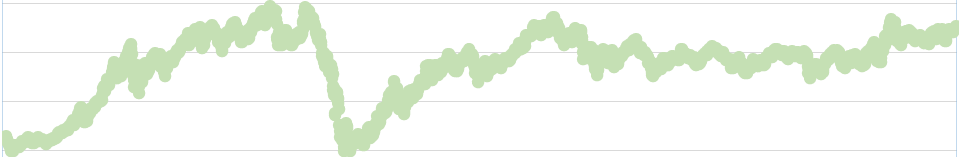 Рисунок 2. Динамика фондовых индексов США, России, Китая за период с ноября 2004 г. по ноябрь 2015 г. в пунктах (совмещенные шкалы).Источник: Группа Cbonds. - http://investfunds.ua/markets/indicators Дисбалансы в управлении мировой платежно-расчетной инфраструктурой. Размышляя о сложившихся дисбалансах в сотрудничестве стран БРИКС с Западом в финансовой сфере, нельзя не упомянуть еще одну серьезную проблему, которая сокращает возможности этих стран влиять на мировые финансы. Ее истоки также следует искать в том, что финансовые институты этих стран слишком поздно стали осваивать мировое финансовое пространство. Речь идет о международной платежно-расчетной инфраструктуре, создававшейся на протяжении нескольких десятилетий в последней трети XX века. Одна из подобных систем – система межбанковских платежей SWIFT или Сообщество всемирных межбанковских финансовых телекоммуникаций. Эта организация, как известно, была учреждена в 1973 г., а начала свою деятельность в 1977 г. Зарегистрирована в Бельгии и к настоящему времени объединяет более 10,5 тыс. банков, брокеров, инвестиционных менеджеров из 216 стран мира. В сутки банки-участники этой системы обмениваются 24,5 млн. сообщений, уведомляя друг друга о переводах денежных средств клиентов или своих собственных. SWIFT – сегодня не только банковская система, каковой она была изначально, но и система, по которой идут платежи между участниками-небанками международного валютного и фондового рынка. Она играет большую роль в стандартизации международных финансовых операций, продвигая универсальный стандарт ISO 20022 «Переводы, Клиринг, Карты, Торговое финансирование, Forex». Большая часть трафика идет между финансовыми институтами Европы, Ближнего Востока и Африки, на Северную и Южную Америку приходится только 1/5 платежей, а страны АТР участвуют в обмене лишь в 12,5% сообщений (см. рис. 3.). Привлекательность SWIFT и пока что ее безальтернативность заключается в том, что банки-участники могут безопасно, быстро и качественно совершить перевод денежных средств почти из любой страны в любую.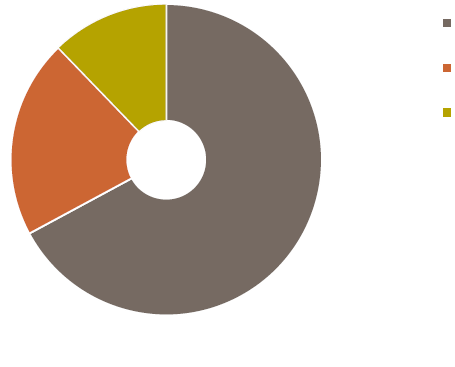 Рисунок 3. Региональный трафик по системе SWIFT.Источник: swift.com Изменить подконтрольность этой организации очень сложно. По правилам SWIFT раз в 3 года происходит перераспределение акций на основе объема трафика с участием финансовых институтов отдельных стран. Из 25 человек в совете директоров первые 6 стран с максимальным трафиком выдвигают по 2 директора, остальные – по одному. В 2014 году Россия впервые вышла на 13 место по объему платежей и смогла направить своего представителя в главный орган SWIFT, несмотря на угрозы вообще отключить российские банки от данной системы в качестве секторальной санкции за возвращение Крыма в состав России. От ЮАР и Китая есть также по 1 представителю.Немаловажную роль в осуществлении международных платежей играют глобально-оперирующие карточные системы Visa, MasterCard, American Express, контролируемые также западными финансовыми институтами. Постепенно, но крайне медленно, на глобальный рынок продвигается китайская Unionpay (создана в 2002 г.). Однако если западные системы трансгранично обслуживают даже те банковские платежи, которые не покидают пределов стран их участников благодаря выносу процессинга по этим операциям за рубеж, то Unionpay кроме платежей на китайском рынке этим пока что похвастаться не может. Это означает, что, участвуя в данных системах, национальные банки любой страны часть платежной операции чисто технически выносят за рубеж, в западные юрисдикции. Крайне медленно Unionpay продвигает свою инфраструктуру за рубеж. Сами карточные системы не являются банками и даже финансовыми организациями и не эмитируют карты, не открывают счета. Их задача служить в роли кастодия и клиринговой организации. Так, в систему Visa входит организация VisaNet, отвечающая за авторизацию, клиринг и услуги проведения расчетов между банками-членами. Стать членом или клиентом Visa достаточно просто – все унифицировано, необходимо подписать соглашение об обслуживании и выполнять требования этой организации в соответствие с выдаваемым сертификатом. Доля платежной системы Visa на российском рынке достигает 60%, MasterCard — до 35%. В 2014 г. в связи с наложением США санкций на несколько российских банков, работающих в обеих системах, и блокировкой операций их клиентов остро встал вопрос полного перевода процессинга этих систем из зарубежной в российскую юрисдикцию, а также создания гарантийных депозитов этими организациями в РФ. 1 июля 2014 г. вступили в силу поправки в закон «О Национальной платёжной системе» 2011 г., в соответствие с которыми создана российская национальная система платежных карт и весь карточный трафик постепенно стал возвращаться в Россию, но за пределами страны по карточкам, эмитированным российскими банками, пока что невозможно совершить расчеты, не используя зарубежный процессинг. На мировом рынке небанковских платежей также господствуют относительно дешевые и широко представленные западные системы переводов Western Union, MoneyGram и Ria. На них приходится львиная доля трансграничных платежей физических лиц суммарным объемом 583 млрд. долл. (2014 г.), а странами источниками таких переводов выступают: США (131 млрд. долл.), Саудовская Аравия, ОАЭ, Великобритания, Германия, Канада, Франция, Россия (21 млрд. долл.). Подводя краткий итог, заметим, что нами были рассмотрены далеко не все дисбалансы в системе мировых финансов, с которыми сталкиваются страны БРИКС, поддерживая финансовые отношения с Западом. Некоторые из указанных проблем, как например, дисбаланс возможностей влиять на состояние и развитие финансовых рынков, странами БРИКС постепенно разрешаются. Однако кардинальные изменения по большинству других вопросов потребуют серьезных усилий, желательно совместных со стороны правительств и монетарных властей стран БРИКС, и значительного времени.2013 кв.22013 кв.32013 кв.42014 кв.12014 кв.22014 кв.32014 кв.42015 кв.12015 кв.2Бразилия476,6471,787482,771504,473702,046706,935712,518699,298714,196Индия404,852405,352427,362446,268453,127456,34458,718474,431482,89Россия707,764716,26728,864715,892732,779680,857599,041556,149555,689ЮАР130,418136,621137,095138,476141,837142,314145,082144,406141,663Китай736,986н.д.863,167н.д.н.д.н.д.895,500н.д.н.д.